Top of FormCOSHH Assessment TemplateSubstances to be used:Risk Implications:Control Measures to be used:Effectiveness of Control Measures:Sign on Sheet to acknowledge understanding of Risk Assessment:Signatures:Researcher Name:Researcher Name:Academic/Supervisor:Academic/Supervisor:Laboratory:Date:Minimum Laboratory Standards and working practices, such as PPE of fastened lab coat and safety glasses (BSEN 166 F) must be adhered to.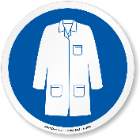 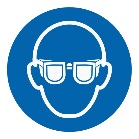 Experiment:Experiment:Experiment:Experiment:Experiment:Experiment:Proposed Procedure/Reaction Scheme:Proposed Procedure/Reaction Scheme:Proposed Procedure/Reaction Scheme:Proposed Procedure/Reaction Scheme:Proposed Procedure/Reaction Scheme:Proposed Procedure/Reaction Scheme:Reaction Volume<5mL/NMR   <25ML    <100mL<500mL>500mLSubstance/Compound(include reagents, solvents and product)Stock Quantity(g, mg, ml, etc.)Physical Form(powder, liquid, vapour, etc.)Hazard(taken from label/MSDS)Exposure Route(Inhalation, skin/eye contact, ingestion, etc.)Any unknown compound should be assumed to be Toxic and treated as such.Any unknown compound should be assumed to be Toxic and treated as such.Any unknown compound should be assumed to be Toxic and treated as such.Any unknown compound should be assumed to be Toxic and treated as such.Any unknown compound should be assumed to be Toxic and treated as such.Can any of the substances listed above be substituted with a less hazardous one?Y/NAre any of the substances used on the dangerous chemicals list?Y/NIs there the possibility of a fire/explosion from any of the substances used/formed?If Yes, include control measures in Emergency proceduresY/NIs there a likelihood of copious amounts of gas being released or thermal runaway?Is Yes, include control measures in Emergency proceduresY/NContainment: (tick those that apply)Glovebox   Fume CupboardClass 2 microbiological cabinetLocal Exhaust VentilationOther (specify)Additional Personal Protective Equipment (PPE): (mark those that apply)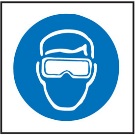 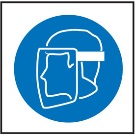 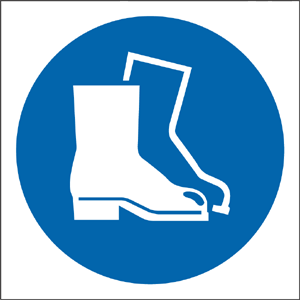 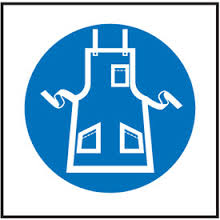 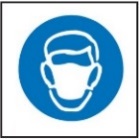 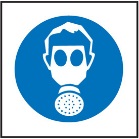 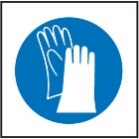       Other (specify):   Waste Disposal: Safe disposal of waste, avoiding contamination or injury to persons or to the environment. State method of disposal, e.g., Flammable solvent waste bottle, laboratory bin, special waste, etc.Do any of the compounds used or produced require special disposal methods?Do any of the compounds used or produced require special disposal methods?Emergency Procedures:Identify action to be taken in the event of an incident. Give realistic spill clean-up procedures. Report all incidents. What should happen in case of exposure, spillage or if equipment fails?What should happen in case of exposure, spillage or if equipment fails?Making the Reaction Safe: Provide details on how to make your experiment safe in case of emergency.Is the MSDS for the chemicals used available? Has suitable instruction and training been provided?Y/NIs Supervision of the person/s carrying out this task required?Y/NIs Exposure Monitoring required, e.g. workplace exposure limit likely to be exceeded?Y/NIs Health Surveillance required?Y/NNames and Signatures of other workers/researchers/PG/UG studentsAll others undertaking the process described/using the hazardous substances must signify that they understand the hazards and risks.Names and Signatures of other workers/researchers/PG/UG studentsAll others undertaking the process described/using the hazardous substances must signify that they understand the hazards and risks.Names and Signatures of other workers/researchers/PG/UG studentsAll others undertaking the process described/using the hazardous substances must signify that they understand the hazards and risks.Print name:Signature:Date:Supervisor’s signature:Date:Chemical safety officer:Date:Biological safety officer (if required):Date:Review date (12 months from approval):